ALGEBRA 2	Name _________________________  Block ____REVIEW: Unit 3, Test 2 – Polynomial Graphs and Equations:	The majority of the content on this test is non-calculator, with the exception of #14-17.Factor each polynomial completely.  You do not need to solve for x.  1)			2)				3)	Finding Solutions by FactoringFor each equation below, find all real solutions by factoring and solving for x: 4)  	5)  	6)  	Convert each function from factored form to standard form. Rewrite each polynomial function in standard from.7)			8)  		9)  Sketching PolynomialsSketch the graph of each polynomial to clearly show the end behavior and behavior at each root.  Do NOT worry about accurately showing the location of the local maximums or minimums.10)         11)        12)  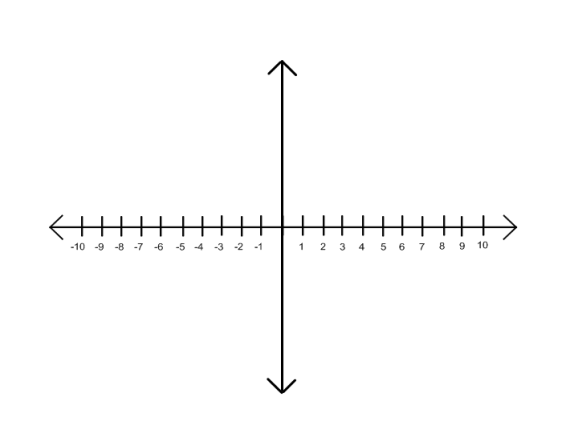 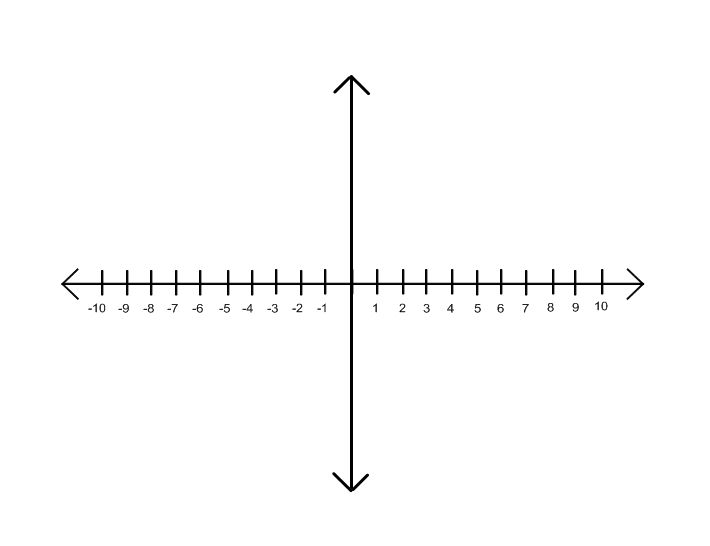 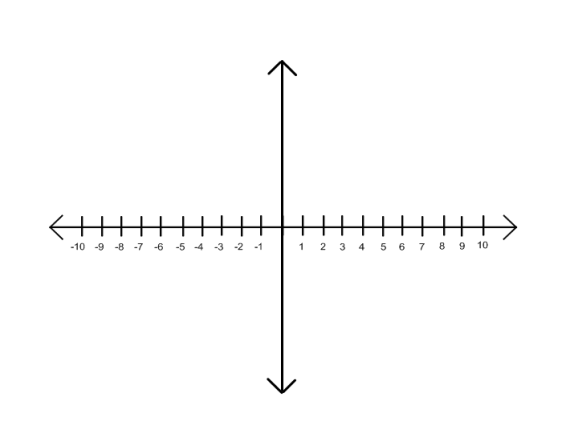 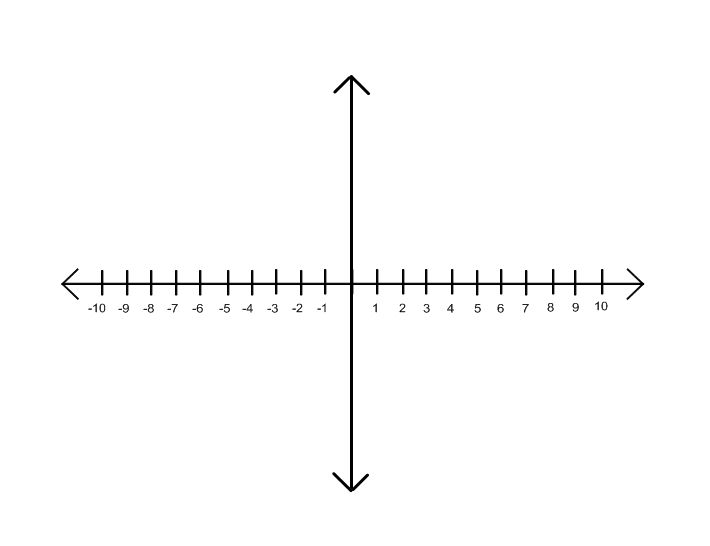 Knowledge of Polynomial Graphs13)	Provide the information requested for each polynomial function:a)		the leading coefficient – positive / negative		b)		end behavior		c)		the x-intercepts		d)		multiplicity for the factor 4		e)		at 3, the graph will cross / bounce / wiggle		f)		the degree – number and odd / even		g)		the y-intercept		h)		the leading coefficient – positive / negative		i)		the degree – number and odd / even		j)		end behavior		14)	Graph the Polynomial:      on a calculator and find the following features.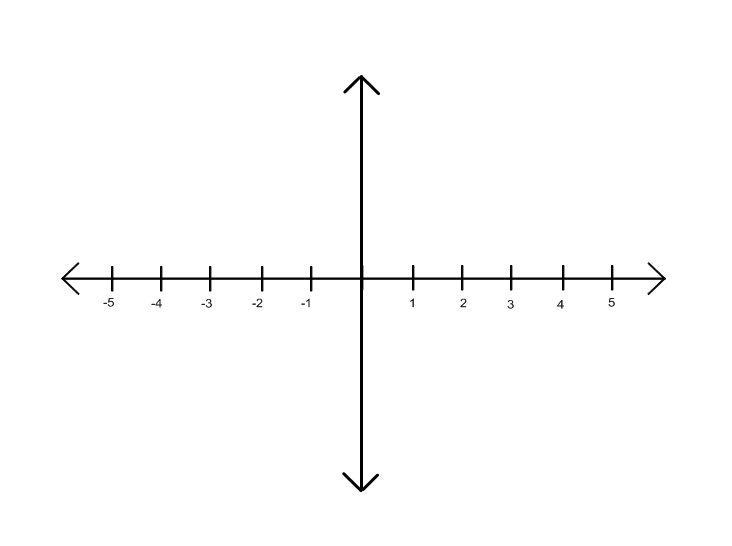 15)  Refer to the data table: Show how you can use finite differences to determine the degree of the polynomial that fits the data. Use the regression feature of your calculator to write the polynomial function for this relationship.Writing Equations16)	Write a polynomial function f(x) of least degree that has a leading coefficient of 1, and the given zeros:  -2, 5, 317)	Write an equation of the following polynomial. Multiply factors to write the equation in standard form (don’t forget about a). 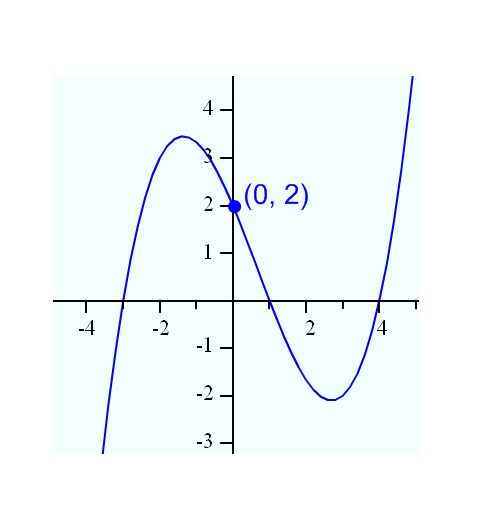             y = _____________________18)	Write an equation of the following polynomial. You may leave it in factored form (don’t forget about a). 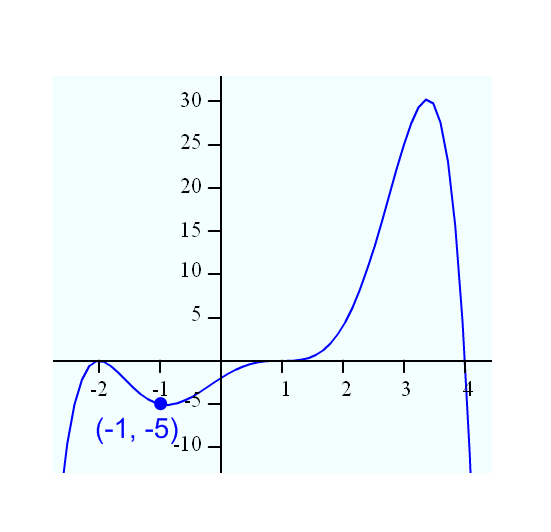 y = _____________________x012345y20656210552